КАБАРДИНКА, «КСЕНИЯ»       Лето 2021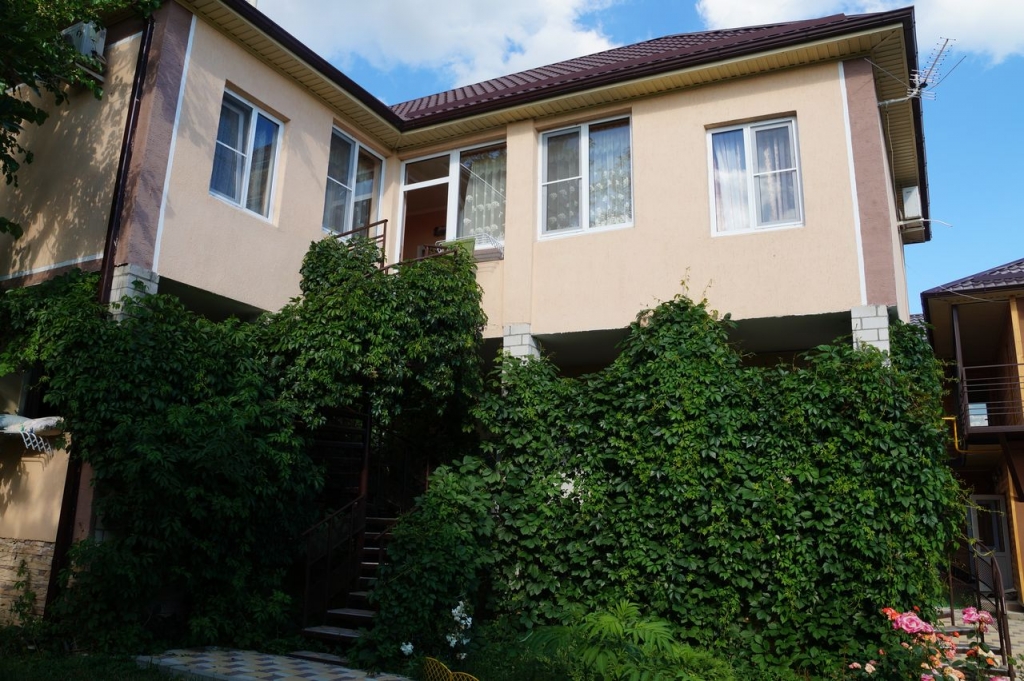 Гостевой дом "Ксения"  расположен в спокойном районе села Кабардинка в 5 минутах ходьбы от центра. Кабардинка входит в состав города Геленджика, находится в 15-ти км от города. В Кабардинке очень красивая набережная, кафе и рестораны, ночные дискотеки, детские аттракционы, морские прогулки. Рядом находятся: аптека, магазин "Магнит" и мини-маркеты, где можно приобрести свежие продукты. На центральный пляж Вы будете идти мимо продовольственного и вещевого рынка.  Просторный двор, на поляне качели, песочница для детей, стоянка во дворе бесплатно, wi-fi бесплатно, на территории имеются мангалы для самостоятельного приготовления шашлыков или гриля, гладильная доска с утюгом предоставляется, имеется стиральная машина (100 руб.), предоставляется услуга трансфера.Размещение: «Эконом» 2-х, 3-х, 4-х местные с удобствами на этаже: 2 душа, 2 туалета на 4-6 номеров (ТВ, кондиционер, односпальные и двуспальные кровати, тумбочки, шкаф, стол). Наличие холодильника уточнять. «Стандарт» семейные 3-х, 4-х  местный  с удобствами и мини кухней(без вар. плиты) и 4-х местная студия с удобствами и кухней  (WC, душ, ТВ, кондиционер, чайник, микроволновка, двуспальные и односпальные кровати, диван раскладной, шкаф, тумбочки, кухонный гарнитур).  Наличие стиральной машины  уточнять.«Люкс»  семейные 4-х, 5-ти местные 1-но  и 2-х комнатные с удобствами кухней (WC, душ, ТВ, кондиционер, холодильник, чайник, микроволновка, односпальные и двуспальные кровати, диван-кровать, диван раскладной, шкаф,  набор посуды, кухонный гарнитур).Пляж: 15-20 мин– песчано - галечный. Питание: в гостинице есть кухня для самостоятельного приготовления пищи. Дети:  до 5 лет на одном месте с родителями – 5150 руб, до 12 лет скидка на проезд – 200 руб.Стоимость тура на 1 человека (7 ночей) В стоимость входит: проезд  на автобусе, проживание в номерах выбранной категории, сопровождение, страховка от несчастного случая. Курортный сбор за доп. плату – 10 руб/чел. в день.Выезд из Белгорода  еженедельно по пятницамХочешь классно отдохнуть – отправляйся с нами в путь!!!!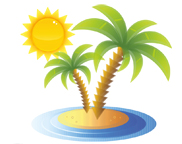 ООО  «Турцентр-ЭКСПО»                                        г. Белгород, ул. Щорса, 64 а,  III этаж                                                                                                            Остановка ТРЦ «Сити Молл Белгородский»www.turcentr31.ruт./ф: (4722) 28-90-40;  тел: (4722) 28-90-45;    +7-951-769-21-41РазмещениеЗаездыЭКОНОМЭКОНОМЭКОНОМ          СТАНДАРТ семейный          СТАНДАРТ семейный          СТАНДАРТ семейный            ЛЮКС семейный            ЛЮКС семейный            ЛЮКС семейныйРазмещениеЗаезды2-х мест.с удоб. на этаже3-х мест. с удоб. на этаже4-х мест. с удоб. на этаже3-х мест.  с удоб. и мини- кухней4-х мест.  с удоб. и мини кухней4-х мест.студия удоб. и кухней4-х мест. с удоб. и кухней5-ти мест.2-х комн. улучшенный удоб. и кухней на 3 номера4-х мест. 2-х комн. улучшенныйудоб. и кухней  28.05.-06.06.78507350715085508250855085507850875004.06.-13.06.79507550735088508450875087508150895011.06.-20.06.82507950775092508650895089508450915018.06.-27.06.84508150835096508950935093508750975025.06.-04.07.865084508350105509650105501055093501065002.07.-11.07.915088508850108509750107501075095501095009.07.-18.07.935092509150111509950109501095099501115016.07.-25.07.96509650945011350104501115011150101501155023.07.-01.08.96509650945011350104501115011150101501155030.07.-08.08.96509650945011350104501115011150101501155006.08.-15.08.96509650945011350104501115011150101501155013.08.-22.08.96509650945011350104501115011150101501155020.08.-29.08.96509650945011350104501195011950101501155027.08.-05.09.855084508350103509350105501055095501035003.09.-12.09.82507850755096508650935093508850955010.09.-19.09.79507650735093508450915091508450915017.09.-26.09.795076507350935084509150915084508950